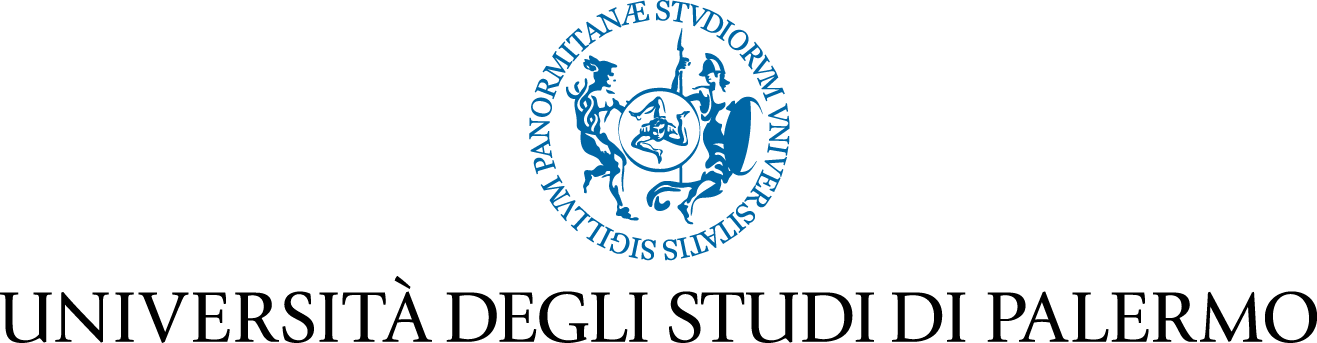 Scuola di Medicina e ChirurgiaC.d S in Logopedia Al Coordinatore del C d SProf.ssa Daniela CarlisiOggetto: Richiesta caricamento Altre Attività Formative   Il/la sottoscritto/a………………………, nato a ………………il …………………, laureando al Corso di Laurea in Logopedia, matricola n° ………………, richiede il caricamento delle seguenti attività formative:          1.2.3.4.5.6.                                                                                                                    FIRMA                                                                                             …...................................................N.B..Titolo della tesi:……………………………………. Relatore: ……………………………………………Co relatore:……………………………………..Riferimento telefonico:………………………………                     Mail:…………………………………..Si allegano fotocopie degli attestati posseduti.